Student Assessment Sheet – Integers, powers and roots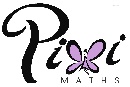 ObjectiveBefore teachingBefore teachingBefore teachingBefore teachingDate of lesson/sAfter teachingAfter teachingAfter teachingAfter teachingObjectiveLimitedDevelopingSecureExtendingDate of lesson/sLimitedDevelopingSecureExtendingCalculate factors and multiples.Express numbers as products of their prime factors.Recognise square and cube numbers and calculate their roots.Calculate HCF and LCM of pairs of numbers.Know and use the index laws for multiplication and division of positive integer indices.Know that (ab)c = abcUse index notation for negative integer indices.Convert between ordinary and standard index form.Know that n1/2 = √n and n1/3 = ³√n for any positive number n.Use index notation and index laws for simple fractional powers such as 163/4.Calculate with standard index form.Simplify surds to the form a√bSimplify surds, such as 4(3 + √3) and (2 - √3)(4 + √3) in the form a + b√3Rationalise the denominator of a surd such as 2/√5.Rationalise a denominator in the form a√b, a + √b and a + b√c.Construct an algebraic proof of number properties.